                                                           KARTA UWAG 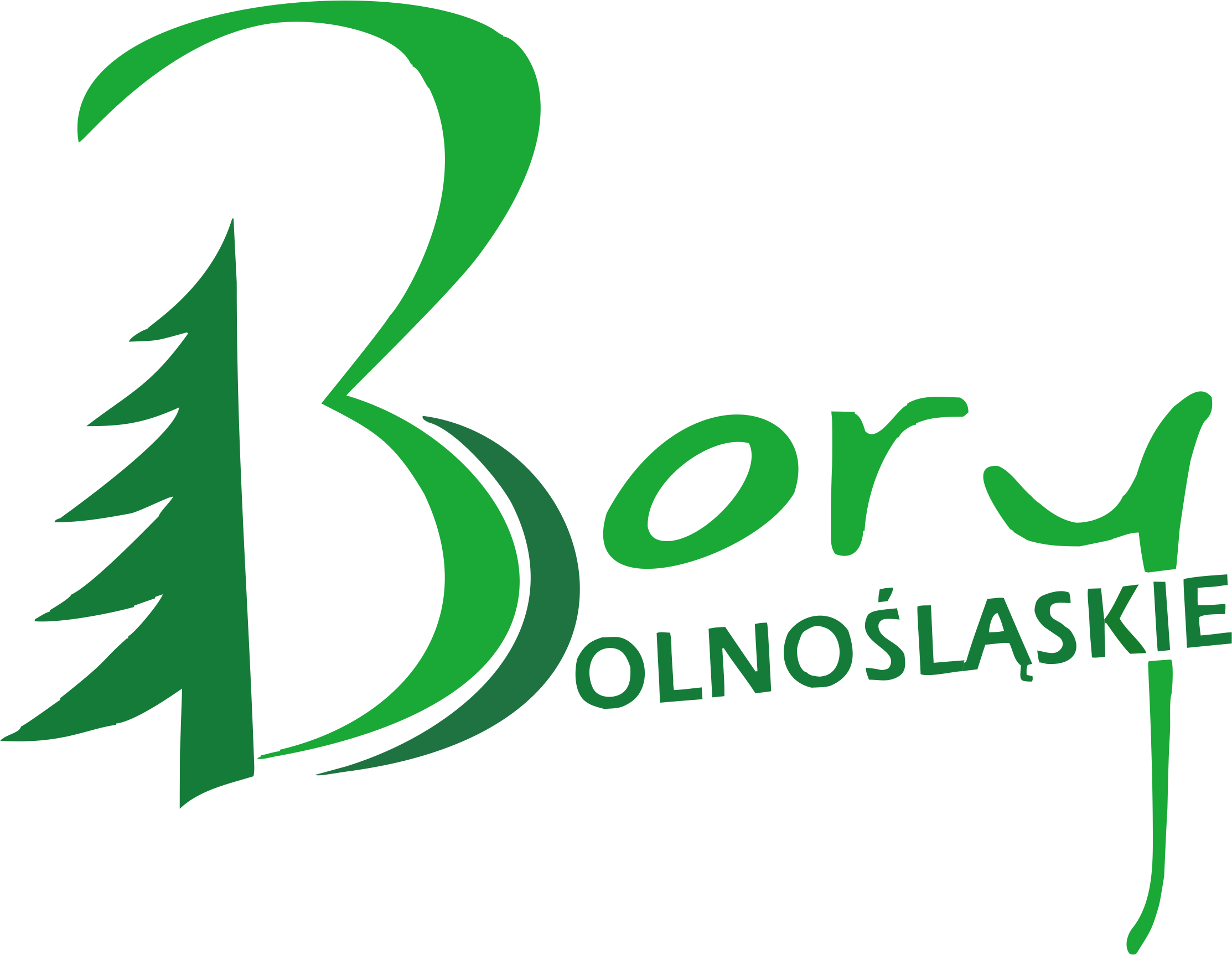 DO STRATEGII ROZWOJU LOKALNEGO KIEROWANEGO PRZEZ SPOŁECZNOŚC NA LATA 2021-2027                    DLA OBSZARU STOWARZYSZENIA LGD BORY DOLNOŚLĄSKIE                 Uwagi w ramach konsultacji społecznych będą przyjmowane osobiście w Biurze LGD              oraz za pośrednictwem poczty e-mail na adres: biuro@bory.org.pl wyłącznie na niniejszym                                    formularzu w terminie do dnia 02.06.2023 r. kontakt:            Stowarzyszenie LGD Bory Dolnośląskie, 68-120 Iłowa, ul. Żeromskiego 25 tel. 68 377 47 17Informacja o zgłaszającym uwagi* Sektor społeczny - mieszkańcy, organizacje pozarządowe, organizacje społeczno-zawodowe rolników, w tym koła gospodyń wiejskich, inne dobrowolne zrzeszenia i ruchy obywatelskieMożna powielać wiersze tabeli, jeśli jest to potrzebne do przygotowania uwag. KLAUZULA RODO: Zgodnie z artykułem 13 ustęp 1 i 2 Rozporządzenia Parlamentu Europejskiego i Rady (UE) 2016/679 z dnia 27 kwietnia 2016 r. w sprawie ochrony osób fizycznych w związku z przetwarzaniem danych osobowych i w sprawie swobodnego przepływu takich danych oraz uchylenia Dyrektywy 95/46/WE (ogólne rozporządzenie o ochronie danych) (Dz. Urz. UE L 119, s.1), dalej RODO, informujemy że: • Administratorem Pani/Pana danych osobowych jest Stowarzyszenie LGD Bory Dolnośląskie KRS: 0000319771• W sprawie danych osobowych można kontaktować się pod nr tel. 68 377 47 17 lub adresem e-mail: biuro@bory.org.pl. • Treść klauzuli informacyjnej do wglądu na stronie www StowarzyszeniaInstytucja / Imię i nazwiskoSiedziba / Miejscowość zamieszkania (gmina)Reprezentowany sektor(publiczny, gospodarczy, społeczny)*L.p.Odniesienie do części dokumentu (Str., Nr Rozdziału, Pkt.Nazwa załącznika),której dotyczą uwagiZapis w pierwotnej wersji dokumentuProponowany zapis po zmianieUzasadnienie1234